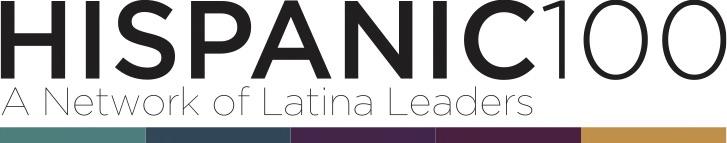 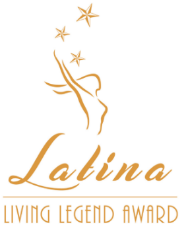 2022 NOMINATION FORMLATINA LIVING LEGEND (LLL) AWARDSend completed Nomination Form to connect@dfwhispanic100.orgTHE HISPANIC 100, a group of professional Latinas in leadership roles, is seeking nominations for the Fifteenth Annual Latina Living Legend (LLL) Award. The award is presented to a woman from the Dallas/Fort Worth metropolitan area who has set a standard of excellence through her life’s work (25+ years) by opening doors, leading by example, and serving as a catalyst for work that has significantly and directly benefited the community-at-large.  The nominee’s impact should be measurable, meaningful, and substantive for the benefit of others within the community.  The deadline for nomination submission is Thursday, June 30, 2022 at 5 p.m.  Our honoree will be recognized at the Hispanic 100 Latina Living Legend / ELLA Awards Event on Thursday, September 15, 2022, 5:30-8:30 p.m. at Vouv Meeting and Event Space, 4445 Sigma Rd., Dallas, Texas 75244.Nomination Form:Please submit a bio, a high-resolution headshot, and two (2) letters of recommendation for the nominee with the completed Nomination Form to connect@dfwhispanic100.org.• Nomination materials are limited to five (5) pages including cover sheet, at 12-point font.• Incomplete nominations and those received after the deadline will not be considered.• Nomination Form and attachments will not be returned.* Please note the award recipient must provide photo assets as requested and be available for a promotional photo/video shoot.Nominator InformationNominator InformationNameAddressPhone/Cell PhoneEmailRelationship to the Nominee Nominee Information*Nominee Information*NameHome AddressPhone/Cell PhonePersonal EmailSocial Media Handle(s)EmployerWork AddressWork EmailPositionYears in PositionReferencesReferencesPlease provide two (2) references that may be contacted to verify the scope and extent of the nominee’s contributions. References cannot include the nominee or relatives of the nominee.Please provide two (2) references that may be contacted to verify the scope and extent of the nominee’s contributions. References cannot include the nominee or relatives of the nominee.Name: Affiliation:Address:Phone:E-mail:Name:Affiliation:Address:Phone:E-mail:Impact Statement (300-word maximum)Describe the life work (25+ years) of the nominee in setting a standard of excellence by improving the quality of life for others while promoting multicultural understanding through access and equity.Leadership Statement (300-word maximum)Describe how the nominee’s efforts to start a new program or activity developed ways to address critical needs within the community, solved problems, and/or promoted multicultural collaborations which served as a demonstrated catalyst for change.Nomination Statement (300-word maximum)What measurable/tangible results has the nominee accomplished?Contribution Statement (300-word maximum)Why do you believe the nominee merits the Latina Living Legend Award?